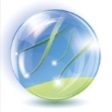 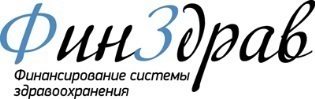 IX ежегодная межведомственная Конференция «Финансирование системы здравоохранения: проблемы и решения»ФинЗдрав 20225-6 декабря 2022г., Москва, Аналитический центр при Правительстве РФ, гибридный формат (офлайн/онлайн)ЗАЯВКА для представителей  ТОРЗН1. Количество участников конференции от вашей организации ______________2. Фамилия, имя, отчество, должность участников (разборчиво) 1.______________________________________________________________2.______________________________________________________________3. Название организации ______________________________________________________________________________________________________________________________________________________4. Адрес _________________________________________________________________________________________________________________________________________________________________________________________________________________________________5. Номер контактного телефона (код		  	)					   факс   (код			)					E-mail (Обязательно) 			@			      Мобильный телефон _____________________________________Просим Вас указывать несколько телефоновУчастие для специалистов системы ТОРЗН бесплатное.Подпись ______________   МП                            «____» _____________ 2022г.Пожалуйста, отправьте заполненную заявку по e-mail: fru@fru.ruСправки по тел. (495) 359-06-42 или по e-mail: fru@fru.ru